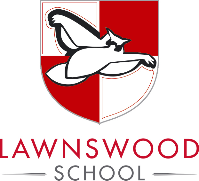 JOB DESCRIPTIONEXAM INVIGILATORTo have a key role in upholding the integrity and security of the examination/assessment process at Lawnswood School.  Under the direction of the school’s Exam Office, to set up, invigilate and finish students’ examinations in accordance with the Joint Council for Qualifications (JCQ), awarding body and Lawnswood School regulations and instructions. An ideal candidate will:be reliable, flexible and readily available during main exam periodshave effective communication skills and good interpersonal skillswork well as part of a teambe confident and a reassuring presence to candidates in exam roomsbe able to give instructions and manage situations involving different groups of peoplehave basic IT skills (familiar with use of email, mobile phone messaging etc.)Duties before examsReport to and be briefed by the exams officer prior to each exam Keep confidential exam question papers and materials secure before, during and after examsEnsure exam rooms are set up according to the requirementsAdmit candidates into exam rooms under formal exam conditionsIdentify candidates and seat candidates according to the required arrangementsDistribute the correct question papers and exam materials to candidatesInstruct candidates in the conduct of their examsDeal with candidate questionsStart examsDuties during examsSupervise and observe candidates at all times and be vigilant throughout examsKeep disruption in exam rooms to a minimumDeal with emergencies or irregularities effectivelyRecord/report any incidents, disruption or irregularitiesComplete attendance registersDeal with candidate questions according to the regulations Duties after examsInstruct candidates in finishing their exams and collect exam scripts and exam materialsDismiss candidates from the exam roomCheck candidates’ names on scripts, match the details on the attendance registerSecurely return all exam scripts and exam materials to the exams officerOther tasksUndertake training, update and review sessions as required(prior to invigilating any exam in a new academic year) Undertake relevant online invigilator training and assessment for that academic yearSupervise exam-timetable-clash candidates between sessionsfacilitate access arrangements for candidates, for example as a reader, scribe etc. (full training will be provided)other exams-related administrative tasksExperience of invigilation is not required as training in the role and duties of an invigilator will be provided.  To confirm their availability in advance of main exam periods. The hours of work are based upon negotiation and agreement as required during exam seasons. Invigilators are required to declare if they have invigilated previously and whether they have any current maladministration/malpractice sanctions applied to them. Our school is committed to safeguarding and promoting the welfare of children and expects all staff and volunteers to share this commitment. The successful candidate will be subject to an enhanced Disclosure and Barring Service check.